問題番号問題番号★★★の例 １ （1）ゆうきさんの借りたののつなぎ方：つなぎ １ （1）（ゆうきさんの借りたの明るさは，ラウラさんの借りたと比べると，）暗い（。） １ （2）3 １ （3）1，4 １ （4）【工夫】　鏡のをやす。 １ （4）【理由】　光がよりたくさん集まるから。 2 （1）4 2 （2）3 2 （3）１：半月　　　２：満月　　　３：三日月 2 （4）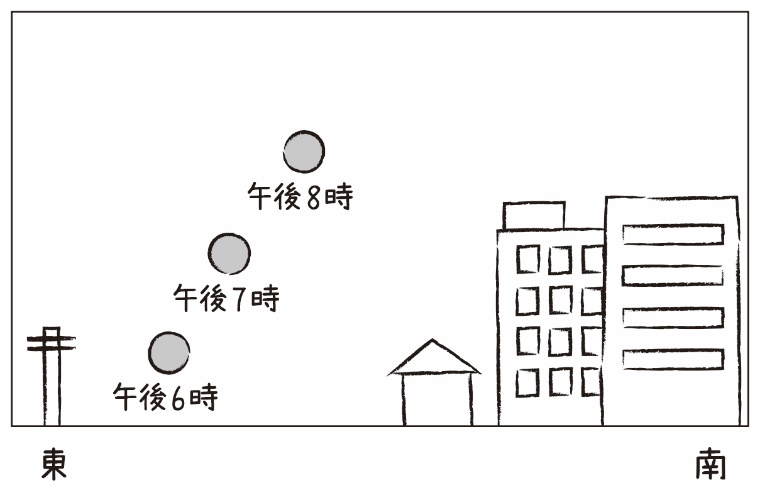 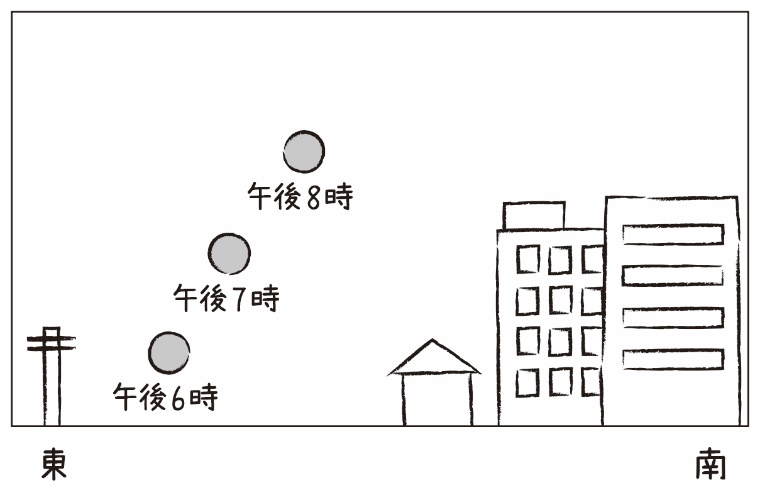 問題番号問題番号★★★の例★★★の例★★★の例★★★の例★★★の例　2　（5）11111　2　（6）ア：西イ：東ウ：西エ：東オ：雨　2　（6）理由：大阪より西の方に雲があり，雨がっているから。理由：大阪より西の方に雲があり，雨がっているから。理由：大阪より西の方に雲があり，雨がっているから。理由：大阪より西の方に雲があり，雨がっているから。理由：大阪より西の方に雲があり，雨がっているから。